Jedálny  lístok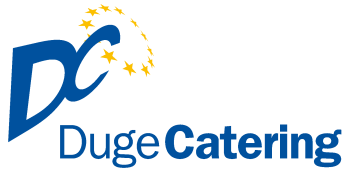 Jedlá a cukrárenské výrobky môžu obsahovať možné alergény:1.OBILNINY – obsahujúce lepok a výrobky z nich, 2.KÔROVCE – a výrobky z nich, 3.VAJCIA – a výrobky z nich, 4.RYBY – a výrobky z nich, 5ARAŠÍDY – a výrobky z nich, 6.SÓJA – a výrobky z nej, 7.MLIEKO – a výrobky z neho, 8. ORECHY – a výrobky z nich, 9. ZELER – a výrobky z neho,10. HORČICA – a výrobky z nej, 11. SEZAM – semená a výrobky z nich, 12. SIRIČITANY – koncentrácia vyššia ako 10 mg/kg alebo 10 mg/l, SO2, 13. MÄKKÝŠE – a výrobky z nich.												 		               ALERGÉNYPondelok   06.07.2020   0,4l  Frankfurtská polievka, pečivo	                                                   1		1.  110g/160g   Maďarský guláš, knedľa /hovädzie mäso/ 				    1,3,7		2.  110g/300g   Bravčové na rasci, ryža, uhorka                                                                1                        3.  0,5l              Šošovicový prívarok, volské oko, chlieb                                                  1,3,7                  R:                    5.  300g/100g   Hovädzí hamburger, hranolky                                                                   1,7                                                        (Hovädzie mäso mleté, dressing, ľadový šalát, kyslá uhorka, paradajka, syr, červená cibuľa)Utorok   07.07.2020    0,4l Hovädzia polievka s pečeňovými haluškami 			    1,3,7,9                       		1.  110g/300g   Bravčová roláda záhorácka, zemiaková kaša                     	   1,72.  110g/300g   Kuracie soté Stroganov, ryža                            			                1,7,10                        3.  110g/250g   Vyprážaný syr , zemiaky, tatárska omáčka     		                1,3,7                                         R:                    5.  300g/120g    Šalát zeleninový, kuracie prsia, banketka 1 ks, dressing                     7                                                               (Cvikla, kaleráb, reďkovka, mrkva, paradajka, kapusta čínska, kukurica, cibuľa) Streda  08.07.2020     0,4l  Hrášková polievka, pečivo 				                            1,7		1.  110g/250g   Cigánska hovädzia pečienka, tarhoňa                                    12.  110/300g     Zapekané kuracie prsia s ananásom, zemiaková kaša                          1                        3.  350g            Bryndzové pirohy s hubovou omáčkou                                                     1,3,7                                                     R:                    5.  150g/250g   Vyprážaný kurací rezeň, zemiaky, uhorka                                               1,3,7  Štvrtok  09.07.2020   0,4l  Zeleninová polievka s cestovinou			                             1,3,7,9                                                1.    110g/300g   Bravčová bohatierska, ryža, šalát  		                                        1           	2.    110g/250g   Černohorský kurací rezeň, zemiaky, uhorka                   	                 1,3,7                        3.    350g            Buchty na pare s džemom, posypané makom, preliate maslo             1,3,7   R:                 5.    150g/300g   Hovädzie mäso s opečenou cibuľou, ryža, uhorka                                1    Piatok  10.07.2020   0,4l   Kyslá polievka so širokými rezancami		                              1,3,7                  		1.   120g/250g   Vyprážané rybie filé, zemiaky, kompót	                                          12.   110g/250g   Bravčový steak so šunkovo - syrovou omáčkou, cestovina                  1,3,73.   350g            Dukátové buchtičky s vanilkovým krémom				      1,3,7R:                    5.    450g           Pizza Salamino (paradajkový základ, saláma, syr, šampiňóny)           1,3,7       Objednávky   044/522 38 26, 0911942762	e–mail: objednavkyduge@gmail.comObjednávky v daný deň od 6:00 -  07:30 hod. Len obed č.1  !!!Objednávky obedov 12:00 -14:00 hod.  Reklamácie 0911 942 764    	       Hmotnosť mäsa je udávaná v surovom stave.                                 Povolená tolerancia hmotnosti 10% Web: www.dugecatering.sk 			e-mail : dugecatering@gmail.com      Zmena jedálneho lístka vyhradená